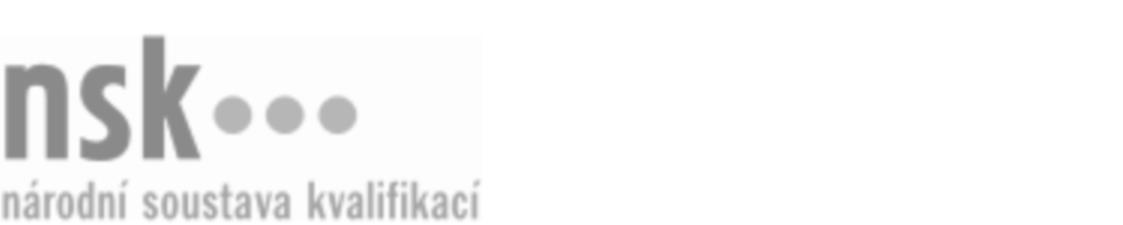 Autorizované osobyAutorizované osobyAutorizované osobyAutorizované osobyAutorizované osobyAutorizované osobyAutorizované osobyAutorizované osobyInstruktor/instruktorka snowboardingu (kód: 74-039-M) Instruktor/instruktorka snowboardingu (kód: 74-039-M) Instruktor/instruktorka snowboardingu (kód: 74-039-M) Instruktor/instruktorka snowboardingu (kód: 74-039-M) Instruktor/instruktorka snowboardingu (kód: 74-039-M) Instruktor/instruktorka snowboardingu (kód: 74-039-M) Instruktor/instruktorka snowboardingu (kód: 74-039-M) Instruktor/instruktorka snowboardingu (kód: 74-039-M) Autorizující orgán:Autorizující orgán:Ministerstvo školství, mládeže a tělovýchovyMinisterstvo školství, mládeže a tělovýchovyMinisterstvo školství, mládeže a tělovýchovyMinisterstvo školství, mládeže a tělovýchovyMinisterstvo školství, mládeže a tělovýchovyMinisterstvo školství, mládeže a tělovýchovyMinisterstvo školství, mládeže a tělovýchovyMinisterstvo školství, mládeže a tělovýchovyMinisterstvo školství, mládeže a tělovýchovyMinisterstvo školství, mládeže a tělovýchovyMinisterstvo školství, mládeže a tělovýchovyMinisterstvo školství, mládeže a tělovýchovySkupina oborů:Skupina oborů:Tělesná kultura, tělovýchova a sport (kód: 74)Tělesná kultura, tělovýchova a sport (kód: 74)Tělesná kultura, tělovýchova a sport (kód: 74)Tělesná kultura, tělovýchova a sport (kód: 74)Tělesná kultura, tělovýchova a sport (kód: 74)Tělesná kultura, tělovýchova a sport (kód: 74)Povolání:Povolání:Kvalifikační úroveň NSK - EQF:Kvalifikační úroveň NSK - EQF:444444444444Platnost standarduPlatnost standarduPlatnost standarduPlatnost standarduPlatnost standarduPlatnost standarduPlatnost standarduPlatnost standarduStandard je platný od: 11.02.2022Standard je platný od: 11.02.2022Standard je platný od: 11.02.2022Standard je platný od: 11.02.2022Standard je platný od: 11.02.2022Standard je platný od: 11.02.2022Standard je platný od: 11.02.2022Standard je platný od: 11.02.2022Instruktor/instruktorka snowboardingu,  29.03.2024 1:46:30Instruktor/instruktorka snowboardingu,  29.03.2024 1:46:30Instruktor/instruktorka snowboardingu,  29.03.2024 1:46:30Instruktor/instruktorka snowboardingu,  29.03.2024 1:46:30Instruktor/instruktorka snowboardingu,  29.03.2024 1:46:30Strana 1 z 2Strana 1 z 2Autorizované osobyAutorizované osobyAutorizované osobyAutorizované osobyAutorizované osobyAutorizované osobyAutorizované osobyAutorizované osobyAutorizované osobyAutorizované osobyAutorizované osobyAutorizované osobyAutorizované osobyAutorizované osobyAutorizované osobyAutorizované osobyNázevNázevNázevNázevNázevNázevKontaktní adresaKontaktní adresa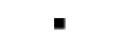  Aliance pro rozvoj a výuku lyžování, snowboardingu, carvingu a skatingu ČR, z.s. Aliance pro rozvoj a výuku lyžování, snowboardingu, carvingu a skatingu ČR, z.s. Aliance pro rozvoj a výuku lyžování, snowboardingu, carvingu a skatingu ČR, z.s. Aliance pro rozvoj a výuku lyžování, snowboardingu, carvingu a skatingu ČR, z.s. Aliance pro rozvoj a výuku lyžování, snowboardingu, carvingu a skatingu ČR, z.s.Thámova  4, 18600 Praha 8 - KarlínThámova  4, 18600 Praha 8 - Karlín Aliance pro rozvoj a výuku lyžování, snowboardingu, carvingu a skatingu ČR, z.s. Aliance pro rozvoj a výuku lyžování, snowboardingu, carvingu a skatingu ČR, z.s. Aliance pro rozvoj a výuku lyžování, snowboardingu, carvingu a skatingu ČR, z.s. Aliance pro rozvoj a výuku lyžování, snowboardingu, carvingu a skatingu ČR, z.s. Aliance pro rozvoj a výuku lyžování, snowboardingu, carvingu a skatingu ČR, z.s.Thámova  4, 18600 Praha 8 - KarlínThámova  4, 18600 Praha 8 - KarlínThámova  4, 18600 Praha 8 - KarlínThámova  4, 18600 Praha 8 - KarlínAsociace profesionálních učitelů lyžování, z.s.Asociace profesionálních učitelů lyžování, z.s.Asociace profesionálních učitelů lyžování, z.s.Asociace profesionálních učitelů lyžování, z.s.Asociace profesionálních učitelů lyžování, z.s.Špindlerův Mlýn 150, 54351 Špindlerův MlýnŠpindlerův Mlýn 150, 54351 Špindlerův MlýnAsociace profesionálních učitelů lyžování, z.s.Asociace profesionálních učitelů lyžování, z.s.Asociace profesionálních učitelů lyžování, z.s.Asociace profesionálních učitelů lyžování, z.s.Asociace profesionálních učitelů lyžování, z.s.Špindlerův Mlýn 150, 54351 Špindlerův MlýnŠpindlerův Mlýn 150, 54351 Špindlerův MlýnŠpindlerův Mlýn 150, 54351 Špindlerův MlýnŠpindlerův Mlýn 150, 54351 Špindlerův MlýnBP SPORT s.r.o.BP SPORT s.r.o.BP SPORT s.r.o.BP SPORT s.r.o.BP SPORT s.r.o.Roháče z Dubé 1386/5, 37001 České Budějovice - České Budějovice 6Roháče z Dubé 1386/5, 37001 České Budějovice - České Budějovice 6BP SPORT s.r.o.BP SPORT s.r.o.BP SPORT s.r.o.BP SPORT s.r.o.BP SPORT s.r.o.Roháče z Dubé 1386/5, 37001 České Budějovice - České Budějovice 6Roháče z Dubé 1386/5, 37001 České Budějovice - České Budějovice 6Roháče z Dubé 1386/5, 37001 České Budějovice - České Budějovice 6Roháče z Dubé 1386/5, 37001 České Budějovice - České Budějovice 6Jihočeská univerzita v Českých BudějovicíchJihočeská univerzita v Českých BudějovicíchJihočeská univerzita v Českých BudějovicíchJihočeská univerzita v Českých BudějovicíchJihočeská univerzita v Českých BudějovicíchBranišovská 1645/31a, 37005 České BudějoviceBranišovská 1645/31a, 37005 České BudějoviceJihočeská univerzita v Českých BudějovicíchJihočeská univerzita v Českých BudějovicíchJihočeská univerzita v Českých BudějovicíchJihočeská univerzita v Českých BudějovicíchJihočeská univerzita v Českých BudějovicíchBranišovská 1645/31a, 37005 České BudějoviceBranišovská 1645/31a, 37005 České BudějoviceBranišovská 1645/31a, 37005 České BudějoviceBranišovská 1645/31a, 37005 České BudějoviceMgr.at. Mgr. Mach AlešMgr.at. Mgr. Mach AlešMgr.at. Mgr. Mach AlešMgr.at. Mgr. Mach AlešMgr.at. Mgr. Mach AlešU Zahrad 209, 39001 TáborU Zahrad 209, 39001 TáborMgr.at. Mgr. Mach AlešMgr.at. Mgr. Mach AlešMgr.at. Mgr. Mach AlešMgr.at. Mgr. Mach AlešMgr.at. Mgr. Mach AlešU Zahrad 209, 39001 TáborU Zahrad 209, 39001 TáborMgr.  Pacut MiroslavMgr.  Pacut MiroslavMgr.  Pacut MiroslavMgr.  Pacut MiroslavMgr.  Pacut MiroslavSportovní 2137/10, 70200 OstravaSportovní 2137/10, 70200 OstravaMgr.  Pacut MiroslavMgr.  Pacut MiroslavMgr.  Pacut MiroslavMgr.  Pacut MiroslavMgr.  Pacut MiroslavSportovní 2137/10, 70200 OstravaSportovní 2137/10, 70200 OstravaSportovní 2137/10, 70200 OstravaSportovní 2137/10, 70200 OstravaSvaz lyžařů České republikySvaz lyžařů České republikySvaz lyžařů České republikySvaz lyžařů České republikySvaz lyžařů České republikyCukrovarnická  483/42, 16200 Praha 6 - StřešoviceCukrovarnická  483/42, 16200 Praha 6 - StřešoviceSvaz lyžařů České republikySvaz lyžařů České republikySvaz lyžařů České republikySvaz lyžařů České republikySvaz lyžařů České republikyCukrovarnická  483/42, 16200 Praha 6 - StřešoviceCukrovarnická  483/42, 16200 Praha 6 - StřešoviceCukrovarnická  483/42, 16200 Praha 6 - StřešoviceCukrovarnická  483/42, 16200 Praha 6 - StřešovicePaedDr. Vacík MilanPaedDr. Vacík MilanPaedDr. Vacík MilanPaedDr. Vacík MilanPaedDr. Vacík MilanKopretinová 2784/45, 37005 České BudějoviceKopretinová 2784/45, 37005 České BudějovicePaedDr. Vacík MilanPaedDr. Vacík MilanPaedDr. Vacík MilanPaedDr. Vacík MilanPaedDr. Vacík MilanKopretinová 2784/45, 37005 České BudějoviceKopretinová 2784/45, 37005 České BudějoviceKopretinová 2784/45, 37005 České BudějoviceKopretinová 2784/45, 37005 České BudějoviceIng. Wagner PetrIng. Wagner PetrIng. Wagner PetrIng. Wagner PetrIng. Wagner PetrMasarykova 102, 78372 Velký TýnecMasarykova 102, 78372 Velký TýnecIng. Wagner PetrIng. Wagner PetrIng. Wagner PetrIng. Wagner PetrIng. Wagner PetrMasarykova 102, 78372 Velký TýnecMasarykova 102, 78372 Velký TýnecMasarykova 102, 78372 Velký TýnecMasarykova 102, 78372 Velký TýnecInstruktor/instruktorka snowboardingu,  29.03.2024 1:46:30Instruktor/instruktorka snowboardingu,  29.03.2024 1:46:30Instruktor/instruktorka snowboardingu,  29.03.2024 1:46:30Instruktor/instruktorka snowboardingu,  29.03.2024 1:46:30Instruktor/instruktorka snowboardingu,  29.03.2024 1:46:30Strana 2 z 2Strana 2 z 2